Wojewódzka  Stacja ratownictwa medycznego w Łodzi91–202 Łódź, ul. Warecka 2Tel.: 652 80 58, 655 80 50, Fax: 652 38 54         NIP 947-18-87-289,    Reg. 473066188Łódź, dn. 06 czerwca 2017 r.ZAPYTANIE OFERTOWE dla zamówień o wartości nieprzekraczającej wyrażonej w złotych równowartości kwoty 30 000 euro.  Wojewódzka Stacja Ratownictwa Medycznego w Łodzi zaprasza do składania ofert na dostawę koszulek i letnich spodni dla pracowników zespołów ratownictwa medycznego WSRM w Łodzi. I. Wymagania dotyczące przedmiotu zamówienia.Zaoferowana odzież musi spełniać wymagania określone w rozporządzeniu Ministra Zdrowia z dnia 18 października 2010 r. w sprawie oznaczenia systemu Państwowe Ratownictwo Medyczne oraz wymagań w zakresie umundurowania członków zespołów ratownictwa medycznego (Dz. U. 2010, nr 209, poz. 1382).1. Koszulka typu T-shirt (ilość 315 sztuk):a) barwa fluorescencyjna czerwona, zgodna z Polską Normą PN-EN ISO 20471:2013 lub 
    normą ją zastępującą,b) materiał o oporze pary wodnej nie większym niż 5 m2 x Pa/W,c) materiał minimum 63 % bawełna,  gramatura  180-205 g/m2,d) podkrój szyi wykończony ściągaczem,e) krój koszulki typu regular, typ damski i męski,f) przód, tył i środek rękawa w kolorze fluorescencyjnym czerwonym,g) wstawki w kolorze granatowym na bokach koszulki, spodzie rękawa i ściągaczu pod szyją,h) oznakowania: z przodu po lewej stronie w górnej części wzór graficzny systemu     Państwowe Ratownictwo Medyczne, na prawym rękawie na wysokości przedramienia 
    nadruk z logo WSRM w Łodzi. Wzór logo w załączeniu do zapytania ofertowego.2. Spodnie letnie (ilość 315 sztuk):a) barwa fluorescencyjna czerwona zgodnie z Polską Normą PN-EN ISO 20471:2013 lub 
    normą ja zastępującą  klasa 2 w zakresie minimalnej powierzchni materiałów 
    zapewniających widzialność członków zespołu ratownictwa medycznego,b) oznakowanie: dwa równoległe pasy z materiału odblaskowego o szerokości 5 cm, zgodne     
    z Polską Normą PN-EN ISO 20471:2013 lub normą ją zastępującą, rozmieszczone poniżej 
    kolana wokół  całego obwodu nogawek,c) materiał minimum 50 % bawełna, gramatura 200-250 g/m2,d) spodnie o kroju bojówek zapinane na guzik, z przodu na wysokości bioder dwie kieszenie 
    zapinane na suwaki spiralne, na bokach na wysokości kolana kieszenie z zaszewkami 
    przykryte patką w kolorze granatowym zapinane na całej szerokości na rzep, z tyłu na 
    prawej nogawce kieszeń wpuszczana zapinana na suwak,e) kolana profilowane, wzmocnione dodatkową warstwą materiału w kolorze granatowym,f) tył spodni na wysokości siedzenia granatowy z dodatkowym wzmocnieniem,g) na udach naszyte granatowe wzmocnienia odporne na przetarcia z tkaniny paro 
    przepuszczalnej,   h) na górze pasek ze szlufkami, po bokach regulacja za pomocą gumy wszytej wewnątrz, 
i)  nogawki 10 cm od dołu w kolorze granatowym.Uwaga: wstawki w kolorze granatowym muszą mieć taki sam odcień w koszulkach       
              jak w spodniach.Wykonawca załącza do oferty wzory koszulek i spodni (po 1 sztuce) przy czym na wzorze nie jest wymagane logo Zamawiającego.II. Termin wykonania zamówienia.Termin realizacji zamówienia – dostawa do dnia 25 lipca 2017 roku.III. Wykaz oświadczeń lub dokumentów wymaganych od Wykonawców.Wykonawca zobowiązany jest załączyć do oferty:1. Wypełniony formularz ofertowy – załącznik 1.2. Wypełnione oświadczenie o spełnieniu warunków udziału w postępowaniu – załącznik 2.3.	Aktualny odpis z rejestru przedsiębiorców Krajowego Rejestru Sądowego w przypadku oferentów podlegających wpisowi do rejestru przedsiębiorców, w przypadku oferentów prowadzących działalność gospodarczą we własnym imieniu i na własny rachunek informację o wpisie do Centralnej Ewidencji i Informacji o działalności gospodarczej.4.	Dokumenty potwierdzające, że zaoferowana odzież spełnia wymagania określone w rozporządzeniu Ministra Zdrowia z dnia 18 października 2010 r. w sprawie oznaczenia systemu Państwowe Ratownictwo Medyczne oraz wymagań w zakresie umundurowania członków zespołów ratownictwa medycznego (Dz.U. 2010, nr 209, poz. 1382) oraz wymagania opisu przedmiotu zamówienia (gramaturę i skład surowcowy). Dokumenty       w języku obcym muszą posiadać uwierzytelnione tłumaczenie na język polski.5. Wzory zaoferowanej odzieży po jednej sztuce (koszulka, spodnie).    Zamawiający odrzuci oferty Wykonawców, którzy dostarczą wzory niezgodne z opisem   
    przedmiotu zamówieni, lub którzy nie załączą wzorów wraz z ofertą.    Załączona odzież pozostanie w siedzibie Zamawiającego do chwili rozstrzygnięcia 
    postępowania.     Wzory odzieży, których oferty nie zostały wybrane, Wykonawcy odbiorą na swój koszt.IV. Sposób i termin przygotowania oferty1. Oferta powinna być napisana czytelnie oraz powinna być podpisana przez osobę 
     upoważnioną do reprezentowania Wykonawcy na zewnątrz.     Jeżeli osoba podpisująca ofertę działa na podstawie pełnomocnictwa, to musi ono 
     być dołączone do oferty.2. Podana w formularzu ofertowym, stanowiącym załącznik 1, cena brutto powinna 
     zawierać wszystkie koszty z uwzględnieniem opłat i podatków oraz koszt dostawy do 
     siedziby Zamawiającego.3. Oferta musi zawierać całość zamówienia.V. Kryteria oceny ofert i sposobu dokonywania oceny ofert.Zamawiający dokona wyboru najkorzystniejszej oferty według następujących kryteriów:CENA (C) – 70 pktOCENA UŻYTKOWA (U) – 30 pkt1. Opis sposobu obliczenia ceny.Oferta musi zawierać ostateczną, sumaryczną cenę obejmującą wszystkie koszty                      z uwzględnieniem wszystkich opłat i podatków (także od towarów i usług) oraz zaproponowanych upustów i rabatów. Cena musi być podana w złotych polskich cyfrowo i słownie.Ceny netto i brutto należy podać z dokładnością do dwóch miejsc po przecinku, zaokrąglając zgodnie z zasadami rachunkowości.Sposób przyznania punktów. Punkty za to kryterium będą przyznane na podstawie ceny brutto oferty podanej przez Wykonawcę w „Formularzu ofertowym”.Wykonawca, który zaproponuje najniższą cenę otrzyma 70 pkt, pozostali Wykonawcy odpowiednio mniej punktów, wg wzoru:                  Najniższa cena oferowana spośród ocenianych ofert     	               C =    				                                        x100 x 70%                                                  Cena oferty badanej2. Opis oceny użytkowej.Ocenę użytkową dokona komisja Zamawiającego, po zapoznaniu się z dostarczonymi wzorami odzieży. Komisja oceni czy zaoferowany produkt spełnia wszystkie wymagania określone w zapytaniu ofertowym. Komisja w szczególności zwróci uwagę na:                jakość materiałów i estetykę wykonania, wykończenie szwów, wszycie zamków, zamocowanie dodatków krawieckich, wzmocnienia w spodniach, zgodnie z potrzebami Zamawiającego i przyzna punkty uznaniowo (0-30).                       Liczba punktów przyznana w badanej  ofercie     	               U =    				                                        x100 x 30%                             Najwyższa liczba punktów spośród ocenianych ofertOstateczną ocenę oferty będzie stanowiła suma punktów uzyskanych w poszczególnych kryteriach.VI. Sposób i termin przygotowania oferty.1. Oferta powinna być napisana czytelnie oraz powinna być podpisana przez osobę 
     upoważnioną do reprezentowania Wykonawcy na zewnątrz.     Jeżeli osoba podpisująca ofertę działa na podstawie pełnomocnictwa, to musi ono 
     być dołączone do oferty.2. Podana w formularzu ofertowym, stanowiącym załącznik 1, cena brutto powinna 
     zawierać wszystkie koszty z uwzględnieniem opłat i podatków oraz koszt dostawy do 
     siedziby Zamawiającego.3. Oferta musi zawierać całość zamówienia.4. Ofertę należy złożyć do dnia 14.06.2017 r. do godz. 11:15 w sekretariacie  Wojewódzkiej 
    Stacji Ratownictwa Medycznego w Łodzi, ul. Warecka 2, 91-202 Łódź.    Koperta powinna być zamknięta i zabezpieczona przed przypadkowym otwarciem,        
    zaadresowana  na Zamawiającego oraz opatrzona napisem:	„Oferta na dostawę  koszulek i letnich spodni dla pracowników zespołów ratownictwa medycznego.
Nie otwierać przed 14.06.2017 r., godz. 11:30 ”                              Na kopercie należy podać nazwę i adres Wykonawcy.VII. Termin i miejsce otwarcia ofert.Komisyjne otwarcie ofert nastąpi 14.06.2017 r. godz. 11:30 w siedzibie WSRM w Łodzi, 91-202 Łódź, ul. Warecka 2.VIII. Osoba do kontaktów.Osoba do kontaktów: Mariola Uciekałek -  tel. 42 652-80-58 wew.114,  adres e-mail: przetargi@wsrm.lodz.plIX. Unieważnienie postępowania.1. Zamawiający zastrzega sobie prawo unieważnienia postępowania na każdym etapie bez    podawania przyczyny.2. Zamawiający nie przewiduje udzielenia  zaliczek na poczet wykonania umowy.3. Oferenci zainteresowani niniejszym postepowaniem mogą zadawać pytania dotyczące
    niniejszego postepowania, na które Zamawiający niezwłocznie odpowie pisemnie oraz    
    umieści informację  na stronie internetowej www.wsrm.lodz.pl w zakładce zamówienia 
    publiczne. Termin zadawania pytań do 09.06.2017 r.Wzór logo WSRM w Łodzi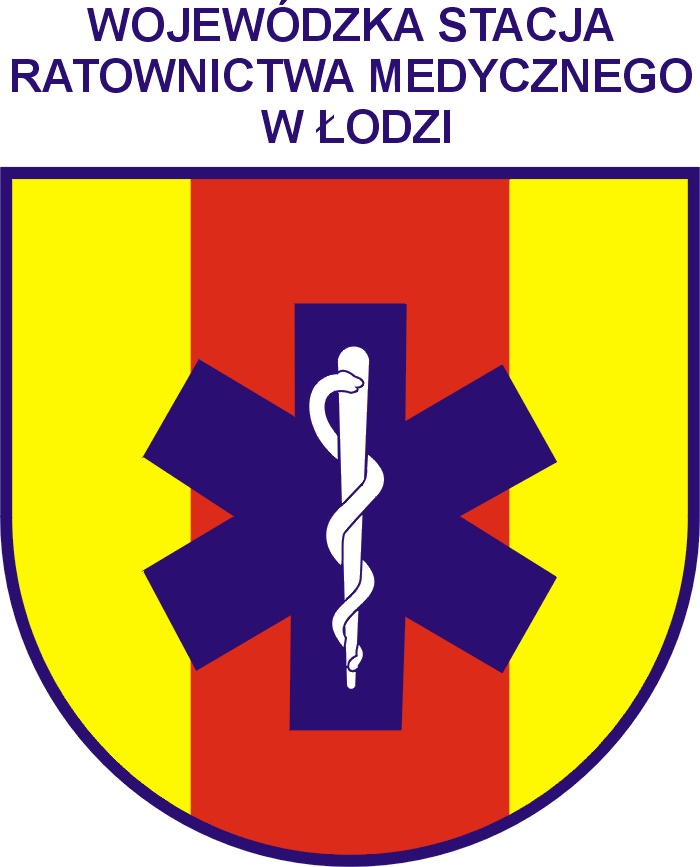 Załącznik 1 FORMULARZ OFERTOWYZamawiający: Wojewódzka Stacja Ratownictwa Medycznego w Łodzi, ul. Warecka 2 91-202 Łódź Nazwa/ imię i nazwisko/ i adres Dostawcy ……………………………………………………………………………………………………………………………………………………………………………………NIP……………………………………………………..………REGON ………….…………………………………………….Nr telefonu/fax…………………………………………………Adres e-mail …………………………………………Cena brutto oferty ……..…….……………. zł (słownie ……………………………………………………...................................... zł) Termin realizacji zamówienia – dostawa do dnia 25.07.2017 roku.Udzielamy nie mniej niż 12 miesięcznej gwarancji na zaoferowaną odzież.       5. Oświadczenia.	      Niniejszym oświadczamy, że:      5.1     Zapoznaliśmy się z dokumentami niniejszego postępowania.       5.2  Do przedmiotowych dokumentów w tym zwłaszcza do wzoru umowy             
               (załącznik 3), nie wnosimy żadnych zastrzeżeń i akceptujemy w pełni.      5.3  W przypadku wyboru naszej oferty zobowiązujemy się do zawarcia umowy               
                w miejscu  i terminie określonym przez zamawiającego w piśmie akceptującym.      5.4  Uważamy się związani niniejszą ofertą przez okres 30 dni od daty terminu                             
                składania ofert.6. W przypadku wyboru naszej oferty do realizacji w/w zamówienia publicznego   
    umowa ze  strony Wykonawcy będzie podpisana przez:        …..……………………………………………………………………………….. .        (imię , nazwisko oraz stanowisko)    7. Osoba upoważniona do kontaktów z Zamawiającym:        ………………………………………………………… tel. ……………………..8. Ofertę niniejszą składamy na ..............kolejno ponumerowanych stronach.	     9. Załącznikami do niniejszego formularza oferty, stanowiącymi integralną część 
         naszej oferty są:	1...........................................................	2...........................................................	3...........................................................	4........................................................... 	5...........................................................Łódź,  dn.  ……………………			..........................................................     					                                                 pieczątka i podpis     osoby upoważnionej            do reprezentowania OferentaZałącznik 2Oświadczenie oferenta o spełnianiu warunków udziału w postępowaniuDotyczy: zapytania ofertowego na dostawę koszulek i letnich spodni dla pracowników 
                zespołów ratownictwa medycznego WSRM w Łodzi.W imieniu swoim i reprezentowanej przeze mnie firmy: ……………………………………………………………………………………………………………………………………………………………………………………………………………………………………………………………………………………………………… (nazwa Wykonawcy , ulica, kod pocztowy, miejscowość, NIP, numer telefonu, numer faksu)oświadczam że:Posiadam uprawnienia do wykonywania określonej działalności lub czynności, jeżeli przepisy prawa nakładają obowiązek ich posiadania,Posiadam wiedzę i doświadczenie,Dysponuję odpowiednim potencjałem technicznym oraz osobami zdolnymi do wykonania zamówienia, Znajduję się w sytuacji ekonomicznej i finansowej zapewniającej wykonanie zamówienia. Łódź,  dn.  ……………………			..........................................................     					                                                 pieczątka i podpis     osoby upoważnionej            do reprezentowania Oferenta     Załącznik 3Umowa – projektzawarta w dniu ................ 2017 r. pomiędzy:Wojewódzką Stacją Ratownictwa Medycznego w Łodzi, 91-202 Łódź, ul. Warecka 2 
KRS: 0000129181, REGON: 473066188, NIP: 9471887289, zwaną dalej Zamawiającym 
reprezentowaną przez: Dyrektora Naczelnego – Bogusława Tykę a ........................................................................................NIP …………………., REGON …………………………….zwanym dalej Wykonawcą reprezentowanym przez: ................................................................................................ Zamawiający oświadcza, że w wyniku przeprowadzonego postępowania  ofertowego wybrana została oferta w/w Wykonawcy. § 11. Wykonawca  sprzedaje, a Zamawiający nabywa koszulki i letnie spodnie dla pracowników zespołów ratownictwa medycznego w ilości po 315 sztuk za łączną cenę netto …………………… zł.  /słownie: ....................................... zł netto/ plus należny podatek VAT ….% w wysokości .......................... zł. /słownie: .............................. zł./ , razem brutto    ........................... zł /słownie: ……………….................................. brutto/.2. Wykonawca zobowiązuje się dostarczyć zamówiony przedmiot umowy do siedziby 
  Zamawiającego.§ 21. Strony ustalają termin dostawy odzieży do dnia 25.07.2017 roku.2.	 Szczegółowy harmonogram dostaw zostanie uzgodniony przez upoważnionych    przedstawicieli Zamawiającego i Wykonawcy w terminie 5 dni od daty podpisania umowy.    Harmonogram będzie uwzględniał terminarz dostaw, ilości i rozmiary.3. Wykonawca zobowiązuje się do realizowania przedmiotu umowy zgodnie z:a) warunkami określonymi w niniejszej umowie,b) warunkami wynikającymi z zapisów zawartych w zapytaniu ofertowym,c) obowiązującymi przepisami prawa, w tym rozporządzenia Ministra Zdrowia z dnia 18   
  października 2010 r. w sprawie oznaczenia systemu Państwowe Ratownictwo Medyczne 
  oraz wymagań w zakresie umundurowania członków zespołów ratownictwa medycznego,d) dostarczonym wzorem koszulek i spodni.§ 3Zamawiający  w terminie 3 dni roboczych od daty dostawy może zgłosić zastrzeżenia do właściwości przedmiotu sprzedaży i zażądać wymiany towaru na nowy w terminie kolejnych 2 dni  roboczych. Po bezskutecznym upływie terminu Zamawiający ma prawo odstąpić od umowy.§ 4Wykonawca oświadcza, iż przedmiot umowy jest wolny od wad fizycznych i prawnych.§ 5Wykonawca udziela 12 miesięcznej  gwarancji na przedmiot umowy.§ 61.	 Transakcja sprzedaży towaru zostanie potwierdzona wystawieniem faktury VAT przez    
 Wykonawcę po protokolarnym odbiorze. 2. Zamawiający zapłaci należność przelewem na konto Wykonawcy w terminie 30 dni     
 liczonych od daty wystawienia faktury.§ 7  W przypadku niewykonania umowy w terminie Wykonawca zapłaci Zamawiającemu karę umowną w wysokości:2% wartości brutto umowy za każdy dzień zwłoki, od terminu wyznaczonego w § 1 pkt 1 umowy,10% wartości brutto umowy za odstąpienie od umowy przez Zamawiającego                  z przyczyn, za które odpowiada Wykonawca. § 8Strony wyłączają możliwość zmiany postanowień zawartej umowy, jak i wprowadzenia do niej nowych postanowień niekorzystnych dla zamawiającego .§ 9Zmiany umowy dla swojej ważności wymagają formy pisemnej, pod rygorem nieważności.§ 101.	W sprawach, które nie są uregulowane niniejszą Umową będą miały zastosowanie przepisy Kodeksu Cywilnego oraz zapisy zapytania ofertowego, zgodnie z którym było prowadzone postępowanie.2.  Ewentualne spory wynikłe z wykonania umowy poddane będą do rozstrzygnięcia na drodze polubownej, a w przypadku braku porozumienia, sprawa zostanie rozpatrzona przez Sąd właściwy dla Zamawiającego.§ 11Umowa sporządzona została w dwóch jednobrzmiących egzemplarzach, po jednym dla każdej ze stron.  Zamawiający:					             	    Wykonawca:NazwaIlośćsztukCena jednostkowa nettoWartość netto   Stawka % VATWartość brutto1.Koszulka3152.Spodnie letnie315RAZEMxxx